Oddelek za anglistiko in amerikanistikoFilozofske fakultetevljudno vabi na predstavitev znanstvene monografije Besede, glasba in propaganda,ki bo v četrtek, 29. februarja 2024, ob 18. uri v predavalnici 2.17 na Filozofski fakulteti, Koroška cesta 160, Maribor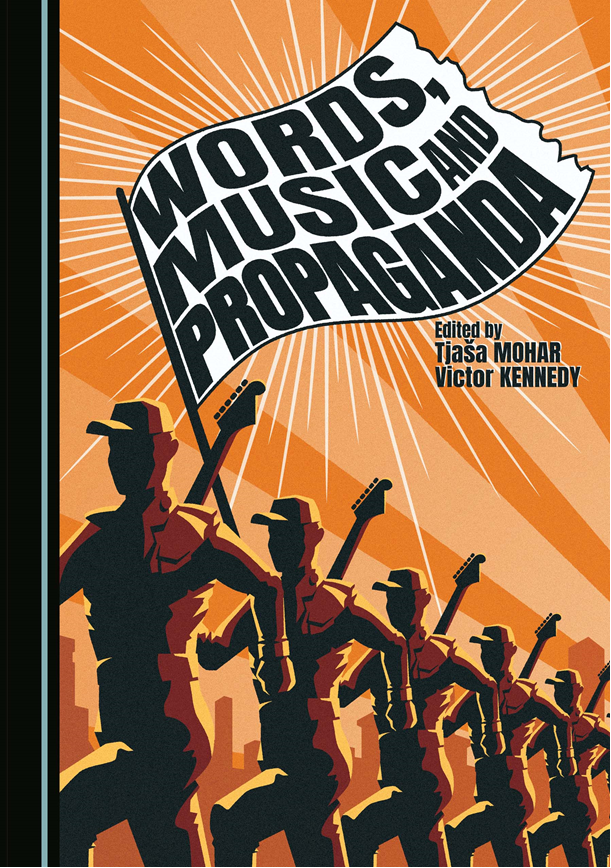 